Children & Adults Safeguarding Hot Topics Training for North Yorkshire and York Primary Care 2024-2025: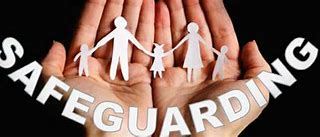 We are hosting a number of free education events focusing on Level 3 ‘Children and Adult Safeguarding'. This training contributes to Level 3 Safeguarding competencies (Adults and Children). Certificates of attendance will be provided.Target Audience:   	All North Yorkshire & York Primary Care staff requiring Level 3 Safeguarding training:  including GPs and associated Clinical Staff (if you are unsure, please discuss with your Practice)TopicsLearning from the NY children's thematic review: non-accidental injury/unsettled Infants pathwayVoice of the ChildSafeguarding and patient online access to GP recordsMAPPALearning from Safeguarding Adults Review – North Yorkshire Serious Violence DutyPolicy and Procedure UpdatesSpeakers include: Named GPs for North Yorkshire and York and Safeguarding Health ProfessionalsDates: (All training currently being held virtually via MS teams)Tuesday 21st May 2024 at 13:00 until 16.00. Book hereTuesday 2nd July 2024 at 09:30 until 12:30. Book hereThursday 12th September 2024 at 18:30 until 21:30. Book hereFriday 22nd November 2024 at 09:30 until 12:30. Book hereTuesday 21st January 2025 at 13:00 until 16.00. Book here Monday 17th March 2025 at 18:30 until 21:30. Book here To book your place on one of the above sessions please follow the MS Teams link for your preferred date as above. Once you have registered for the training you will receive a confirmation email and calendar webinar invitation from MS Teams. If you need to cancel or change your booking, you can do this through your calendar. If you have any problems booking general questions about the training, you can still contact the team directly via nyccg.safeguardingtraining@nhs.net